RESEAU UNIVERSITAIRE MAROCAINPOUR L’ENSEIGNEMENT INCLUSIF - RUMIAPPEL A CONSULTATIONTERMES DE RÉFÉRENCESOBJET :Elaboration d’un guide des prestations de services et des   droits des personnes en situation de handicap  AU MAROCProjet de « Promotion de l’enseignement inclusif des étudiant (e)s dans les universités marocaines et le renforcement de leur participation pleine et effective dans la société »Convention de partenariat avec le Ministère de la Solidarité, de l’Insertion Sociale et de la Famille (2019) Date limite de candidature : 29/04/2022     PRÉSENTATION DU RUMI      RUMI, association à but non lucratif, s’acquitte d’une mission qui consiste à plaider et œuvrer pour instaurer et renforcer les processus et dispositifs de l’inclusion et de l’égalité des chances en faveur des étudiant(e)s en situation spécifique dans les universités marocaines.    Le cap de cette mission est que tous les étudiant(e)s des universités marocaines partenaires puissent bénéficier aisément de tous les droits qui leur garantissent de s’épanouir pleinement dans les études, le travail et les loisirs.    Notre mission est de mettre à profit nos expériences et notre expertise pour améliorer la qualité de vie universitaire et éviter le décrochage universitaire des étudiant(e)s les plus vulnérables.Nous interviendrons à deux niveaux :Niveau institutionnel, pour sensibiliser et accompagner les pouvoirs publics  et les Universités.Niveau local, en agissant sur les préjugés et les stéréotypes, en proposant des actions d’accompagnement et d’adaptation et en renforçant les compétences des enseignant(e)s et gestionnaires pour mieux aborder  et gérer les besoins  spécifiques des étudiant(e)s. CONTEXTE GENERAL ET MOTIVATIONS DE L’ETUDE    Au Maroc, l’inclusion  des personnes en situation de Handicap est une  des préoccupations sociales et politiques. La Constitution de 2011,  la loi-cadre 51.71 de l’éducation, de la formation et de la recherche scientifique et la loi-cadre 97.13 pour la promotion et la protection des personnes en situation du Handicap témoignent de la volonté politique  d’accroitre la pleine et effective participation   de  cette population dans l’espace public.      La deuxième enquête nationale sur le Handicap au Maroc réalisée en 2014, a révélé des  constats alarmants sur les  conditions de vie des  personnes en situation du handicap (PSH).   Concernant la scolarité des PSH, le taux national de scolarisation des PSH,  âgées de 6 à 17 ans est de 41, 8%.  Le taux de chômage des PSH est de 67.75%. Ce taux est 6 fois supérieur à celui du taux de chômage national estimé à 10,6%.  Selon la même enquête nationale, seulement  10,6% des PSH qui connaissent leurs droits.   RUMI mène un projet de promotion de l’enseignement inclusif des étudiant ( e)s en situation de handicap dans les Universités marocaines , avec l’appui du Ministère de la Solidarité , de l’Insertion Sociale et de la Famille ( MSISF) , et en collaboration avec le Ministère de l’Enseignement Supérieur , la Recherche Scientifique et l’Innovation (MESRSI) .   Parmi les actions inscrites au niveau du plan d’action figure la production  d’un guide des prestations de services et des   droits des personnes en situation de handicap. Ce guide constituera un outil d’information et de consultation pour les étudiant (e)s en situation de handicap, afin de connaitre davantage leurs droits et aussi un support pour la promotion et la conscientisation de l’ensemble de la société aux droits des PSH.OBJECTIFS DE PROJET     La finalité du projet est de contribuer à l’inclusion universitaire pleine et effective des étudiants en situation de Handicap.Les principaux objectifs spécifiques sont : Permettre aux étudiant (e)s en situation de handicap de prendre connaissance de leurs droits et de les orienter aux prestations, services et structures dédiés ;Sensibiliser l’ensemble des acteurs  à ces droits pour pouvoir pallier aux insuffisances.       Ce guide sera  disponible en langue arabe  est destiné tant aux personnes en situation de handicap qu’à toute personne en contact direct ou indirect avec cette population. ORGANISATION DE LA CONSULTATIONStructuration attendue  du guide Cadre conceptuel et juridico réglementaire  relatif au handicap au Maroc  Définition des droits des PSH, notamment les étudiant (e) s en situation de handicap sous forme de questions / réponse. Définition des différents besoins des PSH des étudiant (e) s en situation de handicap. Un logigramme d’accès et un aperçu des formalités exigées pour chaque prestation (service ou prestation, structure, cible, condition, procédure papier et / électronique …)Mapping des services existants par secteur, par région et par province.Le secteur public ou le secteur associatif.Les services sont accompagnés de localisation claire, d’illustrations, d’adresses   physiques ou électroniques. Le / la consultant peut proposer d’autres  axes ou éléments de structuration jugés pertinents.	DELAI D’EXECUTION.    Le prestataire devra exécuter les prestations de production du guide  dans un délai de quarante jours (40 jrs ouvrables) à compter de la date de la signature du contrat, suivant un planning détaillé qui sera établi d’un commun accord entre RUMI et le prestataire.LIVRABLES PROCÉDURE DE CANDIDATURELes dossiers de candidature des consultant(e)s intéressé(e)s par la présente mission devront obligatoirement comporter les éléments suivants :1.	Une note méthodologique décrivant l’approche et les outils préconisés pour la réalisation de la prestation et un calendrier d’exécution ; 2.	Les CV actualisés et détaillés des expert(e)s (voir modèle) ; 3.	Une proposition financière : un bordereau des prix et détail estimatif, qui doit être établi conformément au modèle annexé au présent appel à la consultation.Une commission RUMI sera constituée pour étudier les offres proposées. La sélection se fera sur la base de critères de qualité de l’offre technique et le montant de l’offre financière proposée. Les dossiers de candidature incomplets seront déclarés inéligibles et ne seront donc pas intégrés.Les dossiers de candidature sont à envoyer avant le 29 avril 2022 par mail aux adresses suivantes : rumiinclusif@gmail.com ;youbiidrissi@yahoo.fr ;Avec pour objet de mail : TDR-RUMI_GUIDE ANNEXESModèle de CVJe soussigné,Nom et Prénom :Date de naissance :Nationalité :Diplômes obtenues :Principales qualifications :..Références d’expertise (5 dernières années) : (Indication de l’année de réalisation, le nom de l’organisme/Maitre d’ouvrage)Langues maitrisées :Arabe	:Français	:Anglais	: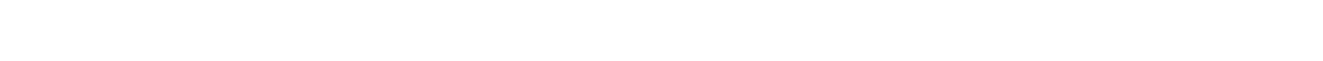 DateSignature de l’intéresséSignature du prestataire(la personne habilitée)OFFRE FINANCIEREPRIX GLOBALFait à ………………………Le………………………Signature et cachet du concurrentBordereau des prix détail estimatifTotal en dhs (hors TVA) :.........................Montant TVA (20%) :................................Total TTC :..................................................Arrêté	le	présent	bordereau	des	prix	détail	estimatif	à	la	somme	de :………………………………………………….dirhams toutes taxes comprises.Activité Descriptif Phase 1 Cadrage de la consultation :Le prestataire formule  un plan de cadrage sur la méthodologie qui doit être appliqué durant l’étude.Un planning  des ateliers de collecte d’informations pour définir les besoins des étudiant (e)s  en situation de handicap au Maroc.Note méthodologique Planning d’exécution Phase 2Entretiens individuels et / ou collectifs   Guide d’entretiens :  10 étudiant (e) s (genre, tranche d’âge, type de handicap) .Responsable du COAPH /Entraide nationale.Services ONUSC (Office national des œuvres universitaires sociales et culturelles)Le recueil d’informations qualitative et quantitative couvre  les volets suivants :Education et enseignement Aides techniques Accès à l’emploi et à l’auto emploi AccessibilitésAccès au logementformation professionnelleAccès aux services de santéSports, culture et loisirs…Activité Descriptif Phase 3Structuration du guide Fiche de structuration du GuidePhase 4Remise du guide Guide structuré conformément aux exigences, illustré et référencée. Fiche annexe séparée  de propositions pour une  diffusion  du guide.Phase 1Note méthodologique.Planning d’exécution Phase 2Guide d’entretiens :  10 participant (e) s (genre, tranche d’âge, type de handicap).Responsable du COAPH /Entraide nationale.Phase 3Fiche de structuration du GuidePhase 4Guide structuré et illustré en arabe Fiche de propositions pour une  diffusion  du guideN°        DésignationsPrix   forfaitaireprixHors TVAConsultation pour la formation des 3 lots Total Hors TVATVA (20%)Total TTC Désignation des prestationsUniQPrix Unitaire en dhs(hors TVA)Prix TotalNote méthodologique Planning de production 0101Outils d’entretiens 03Guide structuré et illustré    01Fiche de propositions pour une  diffusion  du guideRapport